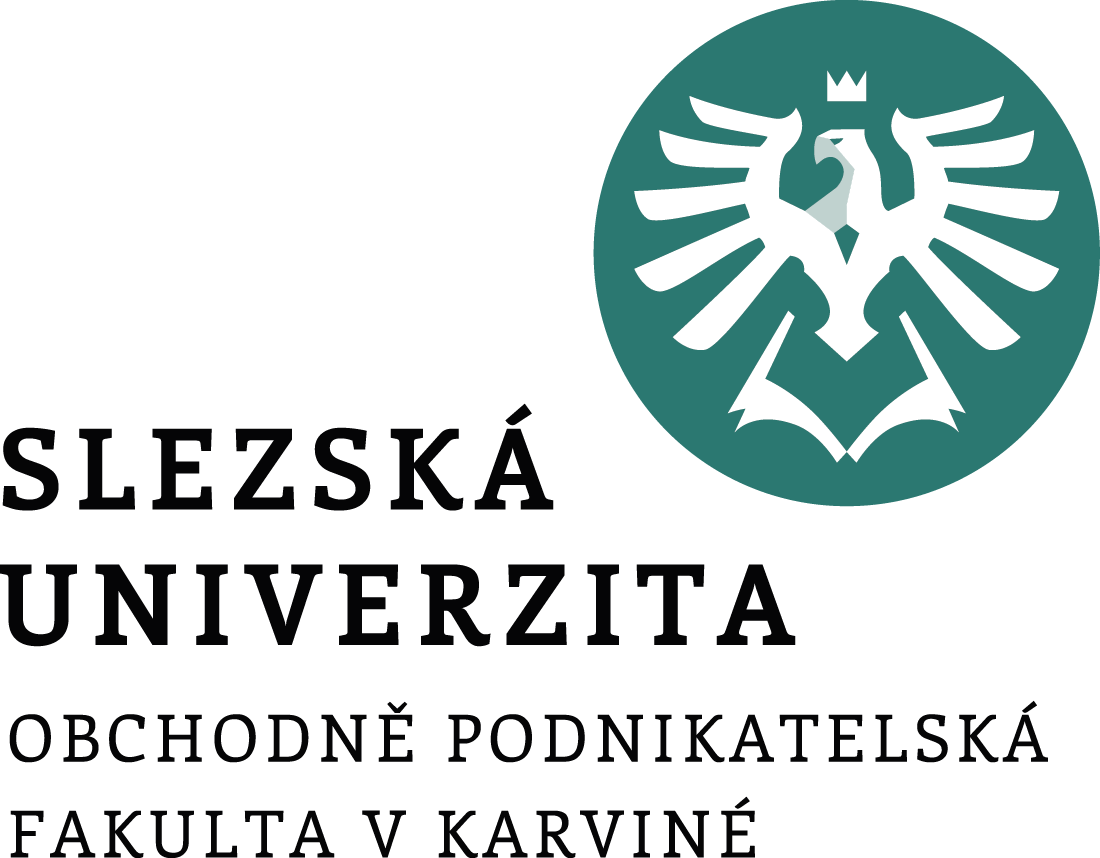 Podmínky přijímacího řízení do bakalářských studijních programů v prezenční a kombinované formě studia (dále jen „Podmínky“) Slezské univerzity v Opavě, Obchodně podnikatelské fakulty v Karviné (dále jen „SU OPF“) pro akademický rok 2023/2024Schváleno Akademickým senátem SU OPF dne 26. 10. 2022.Na základě ustanovení § 49 odst. 5 zákona č. 111/1998 Sb., o vysokých školách a o změně a doplnění dalších zákonů (zákon o vysokých školách), ve znění pozdějších předpisů (dále jen „zákon o vysokých školách“), a v souladu s Řádem přijímacího řízení na Slezské univerzitě v Opavě, v platném znění,  stanovuji tyto podmínky přijetí ke studiu v I. kole přijímacího řízenído bakalářských studijních programů uskutečňovaných SU OPF pro akademický rok 2023/2024:Podání elektronické přihlášky na adrese https://is.slu.cz/prihlaska/ v termínu do 31. 3. 2023.Uchazeč může podat i více přihlášek ke studiu, každá podaná přihláška podléhá úhradě administrativního poplatku. V přihlášce uchazeč uvede jeden studijní program. U programu Ekonomika a management uchazeč v přihlášce vybere studijní specializaci. Úhrada administrativního poplatku ve výši 500,- Kč nejpozději do 31. 3. 2023.Úhradu provádí uchazeč podle informací v Informačním systému SU, které má k dispozici při vyplňování elektronické přihlášky ke studiu. Administrativní poplatek za přijímací řízení, jehož se uchazeč z jakéhokoliv důvodu nezúčastní, se nevrací!Upuštění od ověření podmínek ke studiu přijímací zkouškou, aniž by byly stanoveny další podmínky pro přijetí ke studiu – uchazeči budou přijati bez přijímací zkoušky.Další informace o přijímacím řízeníUchazeči se specifickými potřebami (zejména se závažným pohybovým nebo smyslovým postižením, závažným chronickým nebo psychiatrickým onemocněním, se specifickými poruchami učení apod.) mohou využít odborné služby Poradenského centra Slezské univerzity v Opavě.Po zápisu do studia mají možnost podat písemnou Žádost o individuální studijní plán podloženou potvrzením ošetřujícího lékaře. Formulář žádosti je k dispozici zde:https://www.slu.cz/slu/cz/poradenskecentrum.Na základě čl. 28 odst. 3 Statutu Slezské univerzity v Opavě jsou cizinci přijímáni ke studiu studijních programů v českém jazyce za stejných podmínek jako občané České republiky. Podmínkou pro přijetí je prokázání jazykových znalostí z českého jazyka, které cizinec prokazuje jedním z následujících způsobů:dokladem o úspěšném vykonání zkoušky z českého jazyka na příslušném pracovišti veřejné vysoké školy, která uskutečňuje akreditovaný studijní program zaměřený na výuku českého jazyka nebo akreditovaný program celoživotního vzdělávání zaměřený na výuku českého jazyka;dokladem o úspěšném absolvování kurzu českého jazyka pro cizince zaměřeného na přípravu ke studiu na vysoké škole;dokladem o úspěšném vykonání zkoušky z českého jazyka na některé k tomu akreditované instituci.Prokázání jazykových znalostí se nevyžaduje u občanů Slovenské republiky a u cizinců, kteří dosáhli středního vzdělání s maturitní zkouškou, v oblasti umění také vyššího odborného vzdělání v konzervatořích, v České republice, nebo absolvovali vysokoškolské vzdělání v českém nebo slovenském jazyce.SU OPF si vyhrazuje právo v odůvodněných případech použít elektronickou komunikaci tam, kde je to dle právních předpisů možné a vhodné. Na základě posouzení stavu počtu přihlášek a zapsaných studentů může být vyhlášeno II. kolo přijímacího řízení.Rozhodnutí o přijetí ke studiu bude vydáváno od 24. 4. 2023.Při zápisu do studia, který se bude konat v termínu od 12. 6. 2023, dokládá přijatý uchazeč:úředně ověřenou kopii maturitního vysvědčení o dosažení úplného středního nebo úplného středního odborného vzdělání;úředně ověřenou kopii dokladu o obecném uznání rovnocennosti nebo platnosti zahraničního dokladu, dokladu o udělení Evropského bakalaureátu, popř. zahraničního dokladu o zahraničním středním vzdělání s maturitní zkouškou, pokud je v České republice automaticky rovnocenný bez dalšího úředního postupu, pokud absolvoval střední školu v zahraničí. Uchazeč má právo nahlédnout do svých materiálů majících význam pro rozhodnutí o přijetí ke studiu podle § 50 odst. 5 zákona o vysokých školách. Termín možnosti nahlédnutí lze telefonicky nebo elektronicky (studijni@opf.slu.cz) dohodnout na Oddělení studijních a sociálních záležitostí SU OPF.Informace o celkových výsledcích přijímacího řízení budou zveřejněny do 15 dnů po skončení přijímacího řízení na úřední desce SU OPF a na internetových stránkách SU OPF (https://www.slu.cz/opf/cz/vysledkyprijriz). prof. Ing. Daniel Stavárek, Ph.D.děkanKód programuNázev programuSpecializaceForma studiaB0413A050042Ekonomika a managementObchod a marketingPodnikáníprezenční akombinovanáB0312A050008Veřejná ekonomika a správaprezenční akombinovanáB0488P050001Finance a účetnictvíprezenční akombinovanáB0414P050001Marketingprezenční a kombinovanáB0413P050033Management v sociálních službáchprezenční a kombinovanáB0412A050004Bankovnictví, peněžnictví, pojišťovnictvíprezenční a kombinovanáB0688P140007Manažerská informatikaprezenční a kombinovanáB1015P050001Cestovní ruch a turismusprezenčníB0413P050047Mezinárodní obchodprezenčníB0413P050045Digitální businessprezenční